г. Петропавловск-Камчатский				«     »________ 2020 годаВ целях уточнения отдельных положений приложения к приказу Министерства социального развития и труда Камчатского края от 27.12.2011 № 573-п «Об утверждении Положения о порядке предоставления и пользования жилыми помещениями в краевом государственном автономном учреждении социальной защиты «Камчатский специальный дом ветеранов»ПРИКАЗЫВАЮ:1. Внести в приложение к приказу Министерства социального развития и труда Камчатского края от 27.12.2011 № 573-п «Об утверждении Положения о порядке предоставления и пользования жилыми помещениями в краевом государственном автономном учреждении социальной защиты «Камчатский специальный дом ветеранов» изменение, дополнив часть 3 абзацем вторым следующего содержания:«Действие абзаца первого настоящей части не распространяется на граждан, указанные в пунктах 1 и 2 части 2 настоящего Положения, которые не обеспечивались жильем в соответствии с Указом Президента Российской Федерации от 07.05.2008 № 714 «Об обеспечении жильем ветеранов Великой Отечественной войны 1941-1945 годов»2. Настоящий приказ вступает в силу через 10 дней после дня его официального опубликования.Министр                                                                                            Е.С. Меркулов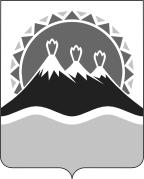 МИНИСТЕРСТВО СОЦИАЛЬНОГО РАЗВИТИЯ И ТРУДАКАМЧАТСКОГО КРАЯПРИКАЗ №О внесении изменений в приложение к приказу Министерства социального развития и труда Камчатского края от 27.12.2011 № 573-п «Об утверждении Положения о порядке предоставления и пользования жилыми помещениями в краевом государственном автономном учреждении социальной защиты «Камчатский специальный дом ветеранов»